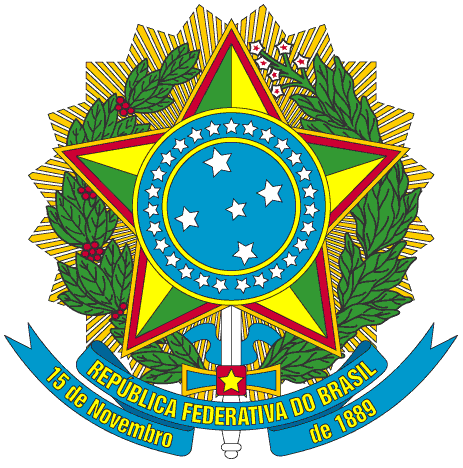 SERVIÇO PÚBLICO FEDERALPORTARIA Nº 044/2015/PROEN, DE 10 DE NOVEMBRO DE 2015O PRÓ-REITOR DE ENSINO DO INSTITUTO FEDERAL DE EDUCAÇÃO, CIÊNCIA E TECNOLOGIA DO CEARÁ, no uso de suas atribuições, considerando a Portaria Nº 298 de 12 de março de 2013 e a Portaria Nº 200/GR, de 28 de fevereiro de 2014.RESOLVEArt. 1º - Criar comissão para avaliação do Curso Técnico em Informática Integrado ao Ensino Médio, apresentado pelo campus Iguatu, tomando por base o Instrumental de Avaliação de Cursos Técnicos, aprovado pelo Conselho Superior - Resolução Nº 025 de 25/10/2013.§ 1º -  A comissão será composta pelos seguintes membros:I.   Ricardo Liarth da Silva Cruz - Siape 1668008II.  Ana Cláudia Uchôa Araújo - Siape 1544822III. Edson da Silva Almeida - Siape 269455IV. Fernando Parente Garcia 	- Siape 1378595V. Jorge de Macedo Lopes - Siape 1476985§ 2º - A comissão terá o prazo de 60 dias contados a partir da data desta portaria para apresentar o resultado dos trabalhos.PUBLIQUE-SE                        ANOTE-SE                      CUMPRA-SE	PRÓ-REITORIA DE ENSINO DO INSTITUTO FEDERAL DE EDUCAÇÃO CIÊNCIA E TECNOLOGIA DO CEARÁ, 10 de novembro de 2015.Reuber Saraiva de SantiagoPró-reitor de Ensino